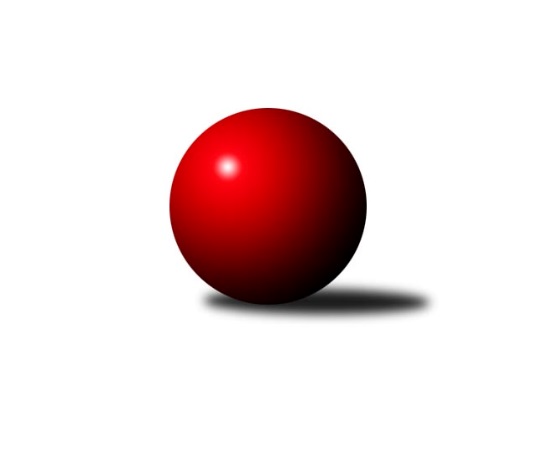 Č.20Ročník 2017/2018	2.3.2018Nejlepšího výkonu v tomto kole: 2649 dosáhlo družstvo: KK Slavoj Praha CMistrovství Prahy 1 2017/2018Výsledky 20. kolaSouhrnný přehled výsledků:SK Uhelné sklady Praha B	- TJ Sokol Rudná A	5:3	2447:2344	5.0:7.0	27.2.SK Sokol Žižkov Praha B	- VŠTJ FS Praha A	5:3	2530:2500	6.0:6.0	28.2.PSK Union Praha B	- TJ Astra Zahradní Město A	2.5:5.5	2355:2423	4.0:8.0	28.2.SK Uhelné sklady Praha A	- SK Meteor Praha A	6:2	2429:2324	7.0:5.0	1.3.KK Slavoj Praha C	- SK Sokol Žižkov Praha C	4:4	2649:2586	5.0:7.0	1.3.Sokol Kobylisy A	- TJ Praga Praha A	1:7	2353:2417	4.5:7.5	1.3.TJ Sokol Rudná B	- KK Konstruktiva Praha  C	6:2	2426:2357	8.0:4.0	2.3.Tabulka družstev:	1.	TJ Praga Praha A	20	15	1	4	111.5 : 48.5 	150.5 : 89.5 	 2506	31	2.	TJ Astra Zahradní Město A	20	12	2	6	95.0 : 65.0 	131.0 : 109.0 	 2470	26	3.	SK Uhelné sklady Praha A	20	13	0	7	93.5 : 66.5 	132.5 : 107.5 	 2423	26	4.	KK Slavoj Praha C	20	12	1	7	99.5 : 60.5 	137.0 : 103.0 	 2504	25	5.	TJ Sokol Rudná A	20	12	0	8	88.0 : 72.0 	117.5 : 122.5 	 2430	24	6.	KK Konstruktiva Praha  C	20	11	1	8	94.0 : 66.0 	130.5 : 109.5 	 2476	23	7.	VŠTJ FS Praha A	20	11	1	8	83.0 : 77.0 	130.0 : 110.0 	 2421	23	8.	SK Meteor Praha A	20	11	1	8	82.0 : 78.0 	122.5 : 117.5 	 2372	23	9.	Sokol Kobylisy A	20	9	1	10	77.5 : 82.5 	124.5 : 115.5 	 2428	19	10.	SK Sokol Žižkov Praha B	20	9	1	10	75.0 : 85.0 	120.5 : 119.5 	 2455	19	11.	TJ Sokol Rudná B	20	7	0	13	64.5 : 95.5 	104.0 : 136.0 	 2382	14	12.	PSK Union Praha B	20	6	0	14	58.5 : 101.5 	101.0 : 139.0 	 2353	12	13.	SK Uhelné sklady Praha B	20	5	0	15	54.0 : 106.0 	90.0 : 150.0 	 2336	10	14.	SK Sokol Žižkov Praha C	20	2	1	17	44.0 : 116.0 	88.5 : 151.5 	 2359	5Podrobné výsledky kola:	 SK Uhelné sklady Praha B	2447	5:3	2344	TJ Sokol Rudná A	Adam Rajnoch	 	 189 	 195 		384 	 0:2 	 429 	 	208 	 221		Pavel Strnad	Miroslav Míchal	 	 203 	 207 		410 	 0:2 	 428 	 	210 	 218		Jiří Spěváček	Pavel Černý	 	 252 	 196 		448 	 2:0 	 340 	 	176 	 164		Martin Berezněv	Libor Povýšil	 	 185 	 200 		385 	 0:2 	 418 	 	197 	 221		Vlastimil Bachor	Roman Tumpach	 	 220 	 181 		401 	 2:0 	 332 	 	156 	 176		Jan Mařánek	Vlastimil Bočánek	 	 208 	 211 		419 	 1:1 	 397 	 	214 	 183		Jaromír Bokrozhodčí: Nejlepší výkon utkání: 448 - Pavel Černý	 SK Sokol Žižkov Praha B	2530	5:3	2500	VŠTJ FS Praha Arozhodčí: 	 PSK Union Praha B	2355	2.5:5.5	2423	TJ Astra Zahradní Město A	Pavel Moravec	 	 197 	 210 		407 	 0:2 	 425 	 	198 	 227		Marek Šveda	Petr Moravec	 	 207 	 171 		378 	 1:1 	 374 	 	190 	 184		Jaroslav Dryák	Pavlína Kašparová	 	 185 	 194 		379 	 1:1 	 391 	 	182 	 209		Tomáš Hroza	Pavel Kantner	 	 183 	 189 		372 	 0:2 	 420 	 	199 	 221		Daniel Volf	Jarmila Fremrová	 	 200 	 203 		403 	 1:1 	 403 	 	191 	 212		Radek Fiala	Karel Sedláček	 	 204 	 212 		416 	 1:1 	 410 	 	195 	 215		Daniel Veselýrozhodčí: Nejlepší výkon utkání: 425 - Marek Šveda	 SK Uhelné sklady Praha A	2429	6:2	2324	SK Meteor Praha A	Tomáš Dvořák	 	 201 	 220 		421 	 2:0 	 344 	 	181 	 163		Přemysl Šámal	Zbyněk Sedlák	 	 183 	 182 		365 	 1:1 	 386 	 	177 	 209		Zdeněk Barcal	Martin Novák	 	 218 	 209 		427 	 1:1 	 413 	 	219 	 194		Josef Tesař	Bohumil Bazika	 	 189 	 224 		413 	 1:1 	 411 	 	219 	 192		Vladimír Vošický	Antonin Knobloch	 	 193 	 195 		388 	 0:2 	 404 	 	205 	 199		Jindra Pokorná	Miroslav Plachý	 	 209 	 206 		415 	 2:0 	 366 	 	179 	 187		Josef Jurášekrozhodčí: Nejlepší výkon utkání: 427 - Martin Novák	 KK Slavoj Praha C	2649	4:4	2586	SK Sokol Žižkov Praha C	Petr Pavlík	 	 236 	 232 		468 	 2:0 	 371 	 	188 	 183		Tomáš Pokorný	Petr Beneda	 	 209 	 221 		430 	 0:2 	 433 	 	211 	 222		Lukáš Vacek	Stanislav st. Březina	 	 244 	 226 		470 	 2:0 	 384 	 	184 	 200		Bohumil Strnad	Daniel Prošek	 	 198 	 195 		393 	 0:2 	 444 	 	223 	 221		Tomáš Kazimour	Petr Šťastný	 	 206 	 208 		414 	 0:2 	 474 	 	239 	 235		Pavel Váňa	Jindřich Valo	 	 251 	 223 		474 	 1:1 	 480 	 	233 	 247		Hana Křemenovározhodčí: Nejlepší výkon utkání: 480 - Hana Křemenová	 Sokol Kobylisy A	2353	1:7	2417	TJ Praga Praha A	Ladislav Kroužel	 	 184 	 199 		383 	 1:1 	 411 	 	216 	 195		Milan Komorník	Jaroslav Žítek	 	 204 	 204 		408 	 0.5:1.5 	 411 	 	207 	 204		Pavel Janoušek	Lubomír Chudoba	 	 211 	 205 		416 	 1:1 	 413 	 	196 	 217		David Kašpar	Vladimír Kohout	 	 197 	 186 		383 	 0:2 	 394 	 	201 	 193		Michal Bartoš	Karel Mašek	 	 204 	 187 		391 	 1:1 	 409 	 	198 	 211		Rostislav Kašpar	Pavel Červinka	 	 177 	 195 		372 	 1:1 	 379 	 	186 	 193		Petr Kašparrozhodčí: Nejlepší výkon utkání: 416 - Lubomír Chudoba	 TJ Sokol Rudná B	2426	6:2	2357	KK Konstruktiva Praha  C	Radek Machulka	 	 207 	 204 		411 	 2:0 	 354 	 	165 	 189		Petr Barchánek	Adam Lesák	 	 202 	 179 		381 	 1:1 	 422 	 	201 	 221		Petr Tepličanec	Martin Machulka	 	 211 	 189 		400 	 2:0 	 388 	 	200 	 188		Samuel Fujko	Miroslav Kýhos	 	 215 	 192 		407 	 1:1 	 368 	 	160 	 208		Miroslav Klement	Petra Koščová	 	 201 	 191 		392 	 0:2 	 415 	 	209 	 206		Jan Barchánek	Tomáš Keller	 	 222 	 213 		435 	 2:0 	 410 	 	202 	 208		Michal Ostatnickýrozhodčí: Nejlepší výkon utkání: 435 - Tomáš KellerPořadí jednotlivců:	jméno hráče	družstvo	celkem	plné	dorážka	chyby	poměr kuž.	Maximum	1.	Stanislav st. Březina 	KK Slavoj Praha C	457.11	303.4	153.7	2.1	7/8	(515)	2.	Pavel Červinka 	Sokol Kobylisy A	441.91	288.8	153.1	2.4	8/8	(477)	3.	Jindřich Valo 	KK Slavoj Praha C	438.75	294.2	144.5	3.9	7/8	(486)	4.	Michal Ostatnický 	KK Konstruktiva Praha  C	435.75	294.5	141.2	3.7	8/10	(497)	5.	Petr Tepličanec 	KK Konstruktiva Praha  C	434.21	291.8	142.4	4.6	10/10	(505)	6.	Jan Barchánek 	KK Konstruktiva Praha  C	434.04	296.3	137.8	4.6	10/10	(506)	7.	Martin Lukáš 	SK Sokol Žižkov Praha B	432.49	290.3	142.2	4.8	9/9	(483)	8.	Milan Komorník 	TJ Praga Praha A	432.21	294.7	137.5	4.8	7/9	(474)	9.	Stanislav ml. Březina  ml.	KK Slavoj Praha C	430.82	299.8	131.0	6.6	7/8	(493)	10.	Tomáš Keller 	TJ Sokol Rudná B	430.63	295.3	135.3	6.3	7/8	(465)	11.	Rostislav Kašpar 	TJ Praga Praha A	430.02	292.3	137.7	3.2	9/9	(466)	12.	Marek Šveda 	TJ Astra Zahradní Město A	428.17	294.0	134.2	6.3	8/8	(485)	13.	Miloslav Všetečka 	SK Sokol Žižkov Praha B	426.17	292.4	133.7	4.3	8/9	(487)	14.	Jiří Spěváček 	TJ Sokol Rudná A	425.23	289.9	135.3	5.8	8/9	(480)	15.	Pavel Jahelka 	VŠTJ FS Praha A	423.13	287.2	136.0	5.2	7/7	(462)	16.	Vlastimil Bachor 	TJ Sokol Rudná A	422.84	298.4	124.4	7.8	8/9	(455)	17.	Karel Mašek 	Sokol Kobylisy A	422.28	285.8	136.5	4.0	8/8	(457)	18.	Zdeněk Barcal 	SK Meteor Praha A	422.18	292.6	129.5	5.6	9/9	(469)	19.	Pavel Váňa 	SK Sokol Žižkov Praha C	419.41	287.5	131.9	5.7	10/10	(477)	20.	Pavel Janoušek 	TJ Praga Praha A	417.69	286.1	131.6	5.5	9/9	(470)	21.	Josef Tesař 	SK Meteor Praha A	417.53	293.1	124.4	6.3	7/9	(503)	22.	Petr Kašpar 	TJ Praga Praha A	417.48	285.7	131.8	5.9	8/9	(479)	23.	Daniel Veselý 	TJ Astra Zahradní Město A	416.60	290.6	126.0	6.7	8/8	(451)	24.	Antonin Knobloch 	SK Uhelné sklady Praha A	414.43	290.6	123.8	6.4	9/9	(460)	25.	David Kašpar 	TJ Praga Praha A	414.21	290.5	123.7	5.3	9/9	(450)	26.	Hana Křemenová 	SK Sokol Žižkov Praha C	413.53	285.0	128.5	5.8	9/10	(480)	27.	Zbyněk Sedlák 	SK Uhelné sklady Praha A	412.40	285.6	126.8	5.9	8/9	(453)	28.	Jaroslav Kourek 	TJ Praga Praha A	412.08	279.2	132.9	4.3	6/9	(457)	29.	Lubomír Chudoba 	Sokol Kobylisy A	411.88	291.5	120.4	6.9	8/8	(447)	30.	Pavel Strnad 	TJ Sokol Rudná A	411.87	288.1	123.8	8.4	9/9	(481)	31.	Miroslav Míchal 	SK Uhelné sklady Praha B	411.61	286.5	125.1	6.8	8/8	(439)	32.	Adam Vejvoda 	VŠTJ FS Praha A	410.36	279.9	130.4	5.4	7/7	(493)	33.	Jiří Piskáček 	VŠTJ FS Praha A	410.22	290.8	119.4	8.5	7/7	(492)	34.	Martin Novák 	SK Uhelné sklady Praha A	409.50	284.9	124.6	7.2	8/9	(436)	35.	Petr Beneda 	KK Slavoj Praha C	408.94	282.9	126.1	7.9	8/8	(471)	36.	Tomáš Kazimour 	SK Sokol Žižkov Praha C	408.46	284.6	123.9	8.4	7/10	(470)	37.	Jaromír Bok 	TJ Sokol Rudná A	407.54	286.6	120.9	8.3	9/9	(455)	38.	Miroslav Plachý 	SK Uhelné sklady Praha A	407.21	280.4	126.8	8.0	9/9	(482)	39.	Jaroslav Dryák 	TJ Astra Zahradní Město A	407.18	285.4	121.8	9.1	8/8	(441)	40.	Josef Gebr 	SK Sokol Žižkov Praha B	405.12	283.6	121.5	6.5	9/9	(443)	41.	Jindra Pokorná 	SK Meteor Praha A	405.07	281.9	123.2	8.0	7/9	(462)	42.	Roman Tumpach 	SK Uhelné sklady Praha B	405.07	284.6	120.4	8.2	8/8	(423)	43.	Vladimír Vošický 	SK Meteor Praha A	404.58	280.4	124.2	7.7	8/9	(450)	44.	Radek Fiala 	TJ Astra Zahradní Město A	403.39	281.9	121.5	7.4	8/8	(456)	45.	Anna Sailerová 	SK Sokol Žižkov Praha B	402.75	286.8	115.9	7.7	8/9	(485)	46.	Pavel Moravec 	PSK Union Praha B	402.59	285.7	116.9	8.7	10/10	(428)	47.	Karel Sedláček 	PSK Union Praha B	402.11	281.2	120.9	7.7	10/10	(438)	48.	Jiří Mudra 	SK Uhelné sklady Praha B	401.46	278.2	123.3	7.5	6/8	(449)	49.	Radek Machulka 	TJ Sokol Rudná B	401.25	278.6	122.7	6.3	7/8	(460)	50.	Jan Neckář 	SK Sokol Žižkov Praha B	400.62	282.2	118.4	7.7	9/9	(442)	51.	Petra Koščová 	TJ Sokol Rudná B	400.08	279.0	121.1	9.0	6/8	(424)	52.	Milan Vejvoda 	VŠTJ FS Praha A	399.72	281.7	118.0	8.9	7/7	(480)	53.	Petr Barchánek 	KK Konstruktiva Praha  C	397.74	283.4	114.4	8.9	9/10	(455)	54.	Martin Machulka 	TJ Sokol Rudná B	396.71	288.5	108.3	9.9	6/8	(447)	55.	Petr Moravec 	PSK Union Praha B	396.56	285.8	110.8	8.4	8/10	(431)	56.	Petra Sedláčková 	KK Slavoj Praha C	396.36	277.0	119.3	8.9	6/8	(488)	57.	Zdeněk Mora 	TJ Sokol Rudná A	395.92	285.1	110.8	8.9	9/9	(422)	58.	Karel Bubeníček 	SK Sokol Žižkov Praha B	394.69	278.5	116.2	9.7	9/9	(430)	59.	Tomáš Dvořák 	SK Uhelné sklady Praha A	394.66	286.2	108.4	10.1	7/9	(436)	60.	Peter Koščo 	TJ Sokol Rudná B	394.52	278.1	116.5	9.6	8/8	(425)	61.	Michal Bartoš 	TJ Praga Praha A	393.86	274.9	118.9	9.4	8/9	(433)	62.	Petr Šťastný 	KK Slavoj Praha C	393.68	278.5	115.2	8.6	7/8	(444)	63.	Jan Knyttl 	VŠTJ FS Praha A	393.46	279.6	113.9	8.8	6/7	(468)	64.	Tomáš Hroza 	TJ Astra Zahradní Město A	393.01	281.0	112.0	10.0	8/8	(467)	65.	Jaroslav Žítek 	Sokol Kobylisy A	392.98	277.7	115.2	8.3	7/8	(440)	66.	Miroslav Kýhos 	TJ Sokol Rudná B	392.74	279.1	113.7	8.5	8/8	(432)	67.	Pavel Černý 	SK Uhelné sklady Praha B	392.59	281.5	111.1	9.7	8/8	(466)	68.	Pavel Kantner 	PSK Union Praha B	391.56	282.4	109.2	10.3	9/10	(428)	69.	Miroslav Kochánek 	VŠTJ FS Praha A	390.72	281.4	109.3	8.3	5/7	(448)	70.	Jan Hloušek 	SK Uhelné sklady Praha A	390.33	280.6	109.7	8.2	7/9	(428)	71.	Daniel Prošek 	KK Slavoj Praha C	389.86	281.8	108.0	9.2	7/8	(434)	72.	Petr Míchal 	SK Uhelné sklady Praha B	388.84	275.3	113.5	8.8	7/8	(420)	73.	Samuel Fujko 	KK Konstruktiva Praha  C	387.97	274.9	113.1	10.0	9/10	(444)	74.	Jarmila Fremrová 	PSK Union Praha B	385.97	275.0	111.0	9.6	9/10	(457)	75.	Miroslav Klement 	KK Konstruktiva Praha  C	383.03	275.3	107.7	11.4	9/10	(440)	76.	Pavlína Kašparová 	PSK Union Praha B	382.29	269.7	112.6	9.5	7/10	(424)	77.	Josef Mach 	PSK Union Praha B	380.44	280.3	100.2	12.3	8/10	(419)	78.	Josef Jurášek 	SK Meteor Praha A	380.14	269.8	110.4	11.2	8/9	(432)	79.	Bohumil Bazika 	SK Uhelné sklady Praha A	379.63	271.6	108.0	11.2	6/9	(417)	80.	Tomáš Pokorný 	SK Sokol Žižkov Praha C	379.27	272.3	107.0	11.3	9/10	(410)	81.	Vladimír Kohout 	Sokol Kobylisy A	375.47	269.3	106.2	12.9	8/8	(411)	82.	Josef Kučera 	SK Meteor Praha A	374.76	267.8	107.0	11.1	8/9	(477)	83.	Přemysl Šámal 	SK Meteor Praha A	372.76	266.4	106.4	10.4	9/9	(442)	84.	Adam Rajnoch 	SK Uhelné sklady Praha B	372.38	267.3	105.0	10.8	8/8	(422)	85.	Adam Lesák 	TJ Sokol Rudná B	361.98	265.9	96.1	12.9	6/8	(393)	86.	Ladislav Kroužel 	Sokol Kobylisy A	359.73	266.6	93.1	13.2	7/8	(438)		Luboš Kocmich 	VŠTJ FS Praha A	465.00	313.0	152.0	8.0	1/7	(465)		Josef Dvořák 	KK Slavoj Praha C	462.00	310.0	152.0	2.0	1/8	(462)		Miloslav Dušek 	SK Uhelné sklady Praha A	457.00	305.0	152.0	4.0	1/9	(457)		Jakub Wrzecionko 	KK Konstruktiva Praha  C	450.00	291.0	159.0	6.0	1/10	(450)		Evžen Valtr 	KK Slavoj Praha C	449.00	291.0	158.0	0.0	1/8	(449)		Petr Seidl 	TJ Astra Zahradní Město A	445.00	302.0	143.0	5.0	1/8	(445)		Vojtěch Vojtíšek 	Sokol Kobylisy A	443.08	311.8	131.3	5.6	4/8	(485)		Petr Pavlík 	KK Slavoj Praha C	442.00	293.2	148.8	2.0	2/8	(488)		František Rusin 	TJ Astra Zahradní Město A	439.00	300.0	139.0	3.5	2/8	(440)		Vojtěch Kostelecký 	TJ Astra Zahradní Město A	434.00	294.3	139.7	4.0	1/8	(439)		Radovan Šimůnek 	TJ Astra Zahradní Město A	431.00	295.6	135.4	5.5	4/8	(458)		Karel Kohout 	TJ Sokol Rudná A	425.00	303.0	122.0	6.0	1/9	(425)		Ludmila Erbanová 	TJ Sokol Rudná A	424.00	289.0	135.0	2.0	1/9	(424)		Vladislav Škrabal 	SK Sokol Žižkov Praha C	423.83	298.7	125.2	9.3	2/10	(436)		Lukáš Vacek 	SK Sokol Žižkov Praha C	423.50	296.0	127.5	9.0	2/10	(433)		Libor Novák 	SK Uhelné sklady Praha A	423.00	295.0	128.0	6.0	1/9	(423)		Vlastimil Bočánek 	SK Uhelné sklady Praha B	422.40	293.0	129.4	5.5	4/8	(455)		Marek Sedlák 	TJ Astra Zahradní Město A	421.00	278.0	143.0	7.5	2/8	(446)		Daniel Volf 	TJ Astra Zahradní Město A	420.00	296.0	124.0	9.0	1/8	(420)		Karel Hybš 	KK Konstruktiva Praha  C	416.87	282.5	134.4	4.8	6/10	(466)		Stanislava Sábová 	SK Uhelné sklady Praha A	416.00	293.0	123.0	5.0	1/9	(416)		Jakub Vodička 	TJ Astra Zahradní Město A	413.00	286.3	126.8	7.5	2/8	(421)		Jarmila Zimáková 	TJ Sokol Rudná A	408.00	278.0	130.0	11.0	1/9	(408)		Jana Dušková 	SK Uhelné sklady Praha A	407.00	275.0	132.0	6.0	1/9	(407)		Martin Kovář 	TJ Praga Praha A	406.00	264.0	142.0	5.0	1/9	(406)		Zbyněk Lébl 	KK Konstruktiva Praha  C	405.00	285.3	119.8	8.5	2/10	(419)		Lenka Špačková 	SK Sokol Žižkov Praha B	403.33	290.0	113.3	9.3	1/9	(419)		Bohumil Strnad 	SK Sokol Žižkov Praha C	402.53	278.7	123.9	8.6	5/10	(441)		Dana Školová 	SK Uhelné sklady Praha B	402.50	274.0	128.5	3.5	1/8	(404)		Petr Zelenka 	TJ Sokol Rudná A	399.52	286.5	113.0	11.3	5/9	(434)		Tomáš Turnský 	TJ Astra Zahradní Město A	397.00	302.0	95.0	11.0	1/8	(397)		Pavel Kasal 	TJ Sokol Rudná B	396.10	279.6	116.5	7.2	5/8	(428)		Jiří Škoda 	VŠTJ FS Praha A	395.50	276.4	119.1	8.5	2/7	(443)		Petr Štěrba 	SK Sokol Žižkov Praha B	393.00	280.0	113.0	11.0	1/9	(393)		David Knoll 	VŠTJ FS Praha A	392.88	274.1	118.8	9.3	4/7	(434)		Václav Bouchal 	PSK Union Praha B	392.00	279.0	113.0	12.0	1/10	(392)		Michal Truksa 	SK Sokol Žižkov Praha B	391.33	271.5	119.8	10.2	3/9	(414)		Karel Novotný 	TJ Sokol Rudná A	391.11	286.9	104.2	10.4	3/9	(398)		Tomáš Doležal 	TJ Astra Zahradní Město A	389.67	277.0	112.7	8.7	1/8	(404)		Markéta Míchalová 	SK Uhelné sklady Praha B	388.83	272.7	116.2	8.7	3/8	(420)		Evžen Bartaloš 	SK Sokol Žižkov Praha B	387.00	274.5	112.5	12.0	2/9	(399)		Tomáš Kuneš 	VŠTJ FS Praha A	386.50	262.2	124.3	7.5	2/7	(431)		Libor Povýšil 	SK Uhelné sklady Praha B	385.00	270.0	115.0	8.0	1/8	(385)		Tomáš Kudwes 	TJ Astra Zahradní Město A	385.00	274.0	111.0	9.5	2/8	(399)		Petr Opatovský 	SK Sokol Žižkov Praha C	384.94	269.1	115.8	7.6	6/10	(426)		Boris Búrik 	KK Slavoj Praha C	382.00	269.7	112.3	10.3	2/8	(391)		Jiří Novotný 	SK Meteor Praha A	381.00	259.0	122.0	7.5	2/9	(418)		Martin Povolný 	SK Meteor Praha A	379.00	260.0	119.0	12.0	1/9	(379)		Martin Tožička 	SK Sokol Žižkov Praha C	373.80	269.0	104.8	12.4	5/10	(425)		Jiří Váňa 	SK Sokol Žižkov Praha C	372.00	266.0	106.0	8.5	6/10	(406)		Roman Mrvík 	TJ Astra Zahradní Město A	360.00	259.0	101.0	6.0	1/8	(360)		Zdeněk Fůra 	Sokol Kobylisy A	359.00	262.0	97.0	12.0	1/8	(359)		Jan Mařánek 	TJ Sokol Rudná A	357.65	264.5	93.2	12.1	4/9	(376)		Milan Dvořák 	TJ Sokol Rudná B	357.00	268.0	89.0	17.0	1/8	(357)		Martin Berezněv 	TJ Sokol Rudná A	341.88	261.8	80.1	18.1	4/9	(354)		Jaroslav Hron 	SK Sokol Žižkov Praha C	310.30	227.4	82.9	20.1	2/10	(378)		Václav Žďárek 	SK Sokol Žižkov Praha C	307.00	226.0	81.0	20.0	1/10	(307)Sportovně technické informace:Starty náhradníků:registrační číslo	jméno a příjmení 	datum startu 	družstvo	číslo startu24837	Přemysl Šámal	01.03.2018	SK Meteor Praha A	5x23136	Samuel Fujko	02.03.2018	KK Konstruktiva Praha  C	5x23055	Adam Lesák	02.03.2018	TJ Sokol Rudná B	6x22667	Jindřich Valo	01.03.2018	KK Slavoj Praha C	7x16206	Miroslav Míchal	27.02.2018	SK Uhelné sklady Praha B	5x11112	Jiří Spěváček	27.02.2018	TJ Sokol Rudná A	7x17300	Tomáš Dvořák	01.03.2018	SK Uhelné sklady Praha A	5x5243	Vladimír Vošický	01.03.2018	SK Meteor Praha A	6x19961	Pavel Moravec	28.02.2018	PSK Union Praha B	5x1324	Karel Sedláček	28.02.2018	PSK Union Praha B	7x1314	Pavel Kantner	28.02.2018	PSK Union Praha B	7x2525	Martin Berezněv	27.02.2018	TJ Sokol Rudná A	3x12110	Tomáš Keller	02.03.2018	TJ Sokol Rudná B	5x13269	Vlastimil Bachor	27.02.2018	TJ Sokol Rudná A	5x19954	Lukáš Vacek	01.03.2018	SK Sokol Žižkov Praha C	1x955	Josef Tesař	01.03.2018	SK Meteor Praha A	7x924	Zdeněk Barcal	01.03.2018	SK Meteor Praha A	7x1272	Miroslav Plachý	01.03.2018	SK Uhelné sklady Praha A	7x1257	Antonín Knobloch	01.03.2018	SK Uhelné sklady Praha A	6x4420	Zbyněk Sedlák	01.03.2018	SK Uhelné sklady Praha A	6x741	Ladislav Kroužel	01.03.2018	Sokol Kobylisy A	6x734	Vladimír Kohout	01.03.2018	Sokol Kobylisy A	7x737	Karel Mašek	01.03.2018	Sokol Kobylisy A	7x736	Lubomír Chudoba	01.03.2018	Sokol Kobylisy A	7x12679	Pavel Červinka	01.03.2018	Sokol Kobylisy A	7x13044	Martin Novák	01.03.2018	SK Uhelné sklady Praha A	7x893	Jan Barchánek	02.03.2018	KK Konstruktiva Praha  C	8x1247	Bohumil Bazika	01.03.2018	SK Uhelné sklady Praha A	5x16267	Jarmila Fremrová	28.02.2018	PSK Union Praha B	7x1180	Michal Bartoš	01.03.2018	TJ Praga Praha A	5x1192	Rostislav Kašpar	01.03.2018	TJ Praga Praha A	7x24765	Daniel Volf	28.02.2018	TJ Astra Zahradní Město A	1x15516	Pavel Černý	27.02.2018	SK Uhelné sklady Praha B	7x787	Pavel Strnad	27.02.2018	TJ Sokol Rudná A	7x19747	Hana Dragounová	01.03.2018	SK Sokol Žižkov Praha C	6x1441	Bohumil Strnad	01.03.2018	SK Sokol Žižkov Praha C	4x16297	Tomáš Kazimour	01.03.2018	SK Sokol Žižkov Praha C	4x11350	Radek Fiala	28.02.2018	TJ Astra Zahradní Město A	7x4258	Vlastimil Bočánek	27.02.2018	SK Uhelné sklady Praha B	5x15372	Jan Mařánek	27.02.2018	TJ Sokol Rudná A	5x5116	Petr Tepličanec	02.03.2018	KK Konstruktiva Praha  C	7x10037	Jaromír Žítek	01.03.2018	Sokol Kobylisy A	4x1090	Daniel Prošek	01.03.2018	KK Slavoj Praha C	5x10206	Pavel Janoušek	01.03.2018	TJ Praga Praha A	5x24268	Adam Rajnoch	27.02.2018	SK Uhelné sklady Praha B	7x1089	Jindra Pokorná	01.03.2018	SK Meteor Praha A	6x4431	Pavlína Kašparová	28.02.2018	PSK Union Praha B	6x18519	Petr Kašpar	01.03.2018	TJ Praga Praha A	6x14590	Pavel Váňa	01.03.2018	SK Sokol Žižkov Praha C	5x10543	Petr Šťastný	01.03.2018	KK Slavoj Praha C	5x10041	Michal Ostatnický	02.03.2018	KK Konstruktiva Praha  C	6x23948	Tomáš Pokorný	01.03.2018	SK Sokol Žižkov Praha C	6x2022	Petr Beneda	01.03.2018	KK Slavoj Praha C	7x13557	Josef Jurášek	01.03.2018	SK Meteor Praha A	5x1297	Daniel Veselý	28.02.2018	TJ Astra Zahradní Město A	7x14609	Jaromír Bok	27.02.2018	TJ Sokol Rudná A	6x14196	Petra Koščová	02.03.2018	TJ Sokol Rudná B	7x14189	Radek Machulka	02.03.2018	TJ Sokol Rudná B	7x14188	Martin Machulka	02.03.2018	TJ Sokol Rudná B	4x18116	Miroslav Kýhos	02.03.2018	TJ Sokol Rudná B	6x17862	Libor Povýšil	27.02.2018	SK Uhelné sklady Praha B	7x4590	Petr Pavlík	01.03.2018	KK Slavoj Praha C	4x1061	Stanislav Březina	01.03.2018	KK Slavoj Praha C	6x13626	Milan Komorník	01.03.2018	TJ Praga Praha A	7x17844	Petr Moravec	28.02.2018	PSK Union Praha B	5x1282	Roman Tumpach	27.02.2018	SK Uhelné sklady Praha B	7x6087	Tomáš Hroza	28.02.2018	TJ Astra Zahradní Město A	6x10387	Petr Barchánek	02.03.2018	KK Konstruktiva Praha  C	7x1011	Miroslav Klement	02.03.2018	KK Konstruktiva Praha  C	6x5804	Marek Šveda	28.02.2018	TJ Astra Zahradní Město A	4x5800	Jaroslav Dryák	28.02.2018	TJ Astra Zahradní Město A	7x
Hráči dopsaní na soupisku:registrační číslo	jméno a příjmení 	datum startu 	družstvo	Program dalšího kola:21. kolo5.3.2018	po	10:00	SK Sokol Žižkov Praha C - PSK Union Praha B	6.3.2018	út	10:00	SK Meteor Praha A - VŠTJ FS Praha A	7.3.2018	st	10:00	TJ Praga Praha A - SK Uhelné sklady Praha B	8.3.2018	čt	10:00	KK Slavoj Praha C - SK Sokol Žižkov Praha B	8.3.2018	čt	10:00	KK Konstruktiva Praha  C - Sokol Kobylisy A	9.3.2018	pá	10:00	TJ Astra Zahradní Město A - TJ Sokol Rudná B	9.3.2018	pá	10:00	TJ Sokol Rudná A - SK Uhelné sklady Praha A	Nejlepší šestka kola - absolutněNejlepší šestka kola - absolutněNejlepší šestka kola - absolutněNejlepší šestka kola - absolutněNejlepší šestka kola - dle průměru kuželenNejlepší šestka kola - dle průměru kuželenNejlepší šestka kola - dle průměru kuželenNejlepší šestka kola - dle průměru kuželenNejlepší šestka kola - dle průměru kuželenPočetJménoNázev týmuVýkonPočetJménoNázev týmuPrůměr (%)Výkon2xHana KřemenováŽižkov C4802xHana KřemenováŽižkov C112.854809xJindřich ValoSlavoj C4742xPavel ČernýUS Praha B112.844485xPavel VáňaŽižkov C4745xJindřich ValoSlavoj C111.4447412xStanislav st. BřezinaSlavoj C4703xPavel VáňaŽižkov C111.444743xPetr PavlíkSlavoj C4683xTomáš KellerRudná B110.514352xPavel ČernýUS Praha B44810xStanislav st. BřezinaSlavoj C110.5470